Публичное представление собственного инновационного педагогического опытаучителя русского языка и литературы  МБОУ «Ардатовская средняя общеобразовательная школа» Мартьяновой Ирины Васильевны
«Активизация учебно-познавательной деятельности учащихся на уроках русского языка и литературы  посредством современных педагогических технологий»Последние два десятилетия многое изменилось в образовании. Я думаю, что сегодня нет такого учителя, который не задумывался бы над вопросами: «Как сделать урок интересным, ярким? Как увлечь ребят своим предметом? Как создать на уроке ситуацию успеха для каждого ученика?» Какой современный учитель не мечтает о том, чтобы ребята на его уроке работали добровольно, творчески; мажорно познавали предмет на максимальном для каждого уровне успешности?И это не случайно. Новая организация общества, новое отношение к жизни предъявляют и новые требования к школе. Сегодня основная цель обучения - это не только накопление учеником определённой суммы знаний, умений, навыков, но и подготовка школьника как самостоятельного субъекта образовательной деятельности. В основе современного образования лежит активность и учителя, и, что не менее важно, ученика. Именно этой цели - воспитанию творческой, активной личности, умеющей учиться, совершенствоваться самостоятельно, и подчиняются основные задачи современного образования.Инновационный подход к обучению позволяет так организовать учебный процесс, что ребёнку урок и в радость, и приносит пользу, не превращаясь просто в забаву или игру. И, может быть, именно на таком уроке, как говорил Цицерон, «зажгутся глаза слушающего о глаза говорящего».Актуальность и перспективность опыта.Актуальность инновационного обучения состоит в следующем:- соответствие концепции гуманизации образования;- преодоление формализма, авторитарного стиля в системе преподавания;- использование личностно ориентированного обучения;-поиск условий для раскрытия творческого потенциала ученика;- соответствие социокультурной потребности современного обществасамостоятельной творческой деятельности.Основными целями инновационного обучения являются:- развитие интеллектуальных, коммуникативных, лингвистических итворческих способностей учащихся;- формирование личностных качеств учащихся;- выработка умений, влияющих на учебно-познавательнуюдеятельность и переход на уровень продуктивного творчества;- развитие различных типов мышления;- формирование качественных знаний, умений и навыков.Данными целями определяются и задачи инновационного обучения:- оптимизация учебно-воспитательного процесса;- создание обстановки сотрудничества ученика и учителя;- выработка долговременной положительной мотивации к обучению;-включение учащихся в креативную деятельность;- тщательный отбор материала и способов его подачи.В основе инновационного обучения лежат следующие технологии:- развивающее обучение;- проблемное обучение;- развитие критического мышления;- дифференцированный подход к обучению;- создание ситуации успеха на уроке .Основными принципами инновационного обучения являются:- креативность (ориентация на творчество) ;-усвоение знаний в системе;- нетрадиционные формы уроков;- использование наглядности.Условия формирования ведущей идеи опыта, условия возникновения, становления опыта. Процесс активизации учебно-познавательной деятельности, базирующийся на практическом опыте и знаниях, является основой и залогом формирования ключевых компетенций школьников.     Ведущая педагогическая идея опыта заключается в создании условий для индивидуального развития учащегося, для развития мыслительных навыков учащихся, необходимых для учёбы и обычной жизни, для повышения его познавательной активности.Педагог создаёт условия, в которых проявляется потребность и готовность ученика к самообразованию и самовоспитанию. Без внутренней мотивации, без пробуждений интереса освоения знаний не произойдет. Какие же условия способствуют развитию познавательного интереса?Если ученик ищет и открывает новые знания, решает сложные задачи проблемного характера — это способствует развитию познавательного интереса, любви к изучаемому предмету и к самому процессу умственного труда.  Учащийся должен понимать нужность, важность, целесообразность изучения предмета в целом и отдельных его разделов. Это проявляет интерес.   Новый материал должен быть связан с раннее усвоенными умениями и навыками. Чем больше новый материал связан с усвоенными ранее знаниями, тем он интереснее для учащихся.    Обучение должно быть посильным для ребенка.    Чем чаще проверяется и оценивается работа школьника, тем интереснее ему работать.  Позитивная психологическая атмосфера урока,стимулирование познавательного процесса. Дети должны верить в успех своей работы. На уроке должна присутствовать ситуация успеха.Теоретическая база опытаПроблема познавательной активности — одна из вечных проблем педагогики. Этой теме посвящены многочисленные исследования. Педагоги прошлых веков Я.А. Каменский, К.Д. Ушинский, Д. Локк, Ж.Ж. Руссо определяли познавательную активность как естественное стремление детей к познанию.С. Руссова утверждает, что главнейшие качества личности–это  активность и творчество, что активность—это один из главных принципов функционирования психики.   Г.И. Щукина определяет «познавательную активность» как качество личности, которое включает стремление личности к познанию, выражает интеллектуальный отклик на процесс познания. Идея активизации познавательной деятельности, по её мнению,— это необходимое  условие для воспитания познавательного отношения к миру. В соответствии с теорией Д.Б. Эльконина развитие познавательной активности осуществляется путём накопления положительного учебно-познавательного опыта.Диалектический подход к обозначению понятия активности находим и в трудах В.Сухомлинского. Известный педагог считал, что только в деятельности проявляется активность человека.    Под познавательной активностью учёные Н.Н. Поддьяков, А.В. Запорожец, М.И. Лисина понимают самостоятельную, инициативную деятельность ребёнка, направленную на познание окружающей действительности (как проявление любознательности) и определяющую необходимость решать задания, которые ставят перед ним в конкретных жизненных ситуациях.Продолжительный эксперимент грузинского психолога Ш. Амонашвили убедительно свидетельствует, что даже самых  пассивных детей  можно сделать активными. Метод очень простой: дать ребёнку радость познания, радость преодоления трудностей, научиться ждать ответа от него, переживать вместе с ним счастье интеллектуальной  победы.    Исследования, отражённые в педагогической литературе, внесли огромный вклад в развитие теории познавательной активности: в них содержатся оригинальные идеи, теоретические обобщения, практические рекомендации. Из них видно, что активность играет важную роль в любом познавательном процессе, она всегда является решающим условием успешной деятельности ребёнка и его развития в целом.Технология опыта Технология-это совокупность приемов,применяемых в каком-либо деле,мастерстве, искусстве.(Толковый словарь).Педагогическая технология-это продуманнаяво всех деталях модель совместнойпедагогической деятельности по проектированию,организации и проведению учебного процессас безусловным обеспечением комфортных условийдля учащихся и учителя. ( В. М. Монахов)Определение «инновация» как педагогический критерий встречается часто и сводится, как правило, к понятию «новшество», «новизна». Между тем, инновация в точном переводе с латинского языка обозначает не «новое», а «в новое». Именно эту смысловую нагрузку вложил в термин «инновационное» в конце прошлого века Дж. Боткин. Он и наметил основные черты «дидактического портрета» этого метода, направленного на развитие способности ученика к самосовершенствованию, самостоятельному поиску решений, к совместной деятельности в новой ситуации.Актуальность инновационного обучения состоит в следующем:
- соответствие концепции гуманизации образования;- преодоление формализма, авторитарного стиля в системе преподавания;- использование личностно - ориентированного обучения;- поиск условий для раскрытия творческого потенциала ученика;- соответствие социокультурной потребности современного общества- самостоятельной творческой деятельности.В основе инновационного обучения лежат следующие технологии:- развивающее обучение;- проблемное обучение;- развитие критического мышления;- дифференцированный подход к обучению;- создание ситуации успеха на уроке.Основными принципами инновационного обучения являются:- креативность (ориентация на творчество);- усвоение знаний в системе;- нетрадиционные формы уроков;- использование наглядности.
При использовании инновационных технологий в обучении русскому языку и литературе успешно применяются следующие приемы:- ассоциативный ряд;- опорный конспект;- мозговая атака;- групповая дискуссия;- чтение с остановками;- кластеры;- синквейн;- эссе;- ключевые термины;- дидактическая игра;- лингвистические карты;- исследование текста;- работа с тестами;- нетрадиционные формы домашнего задания.Несколько подробнее мне хотелось бы остановиться на некоторых приемах, используемых в технологии развития критического мышления.    Я   попыталась  на своих уроках применять технологии развития критического мышления.  Хотя первые опыты не принесли большого удовлетворения, но главное  – дети были заинтересованы этими методами.  Цель ТРКМ – научить учащихся получать знания не только пассивно, но и критически преобразовать, пережить, и, самое главное, «присвоить» предложенную информацию.    Мне хочется рассказать о том, как я пытаюсь использовать такие методы РКМ,  как кластер, синквейн,  инсерт.     В переводе с французского слово «синквейн» означает стихотворение, состоящее  из пяти строк, которое пишется по определенным правилам. Составление синквейна требует от ученика в кратких выражениях записать учебный материал, информацию. Это форма свободного творчества, но по определенным правилам. Правила написания синквейна таковы:    На первой строчке записывается одно слово – существительное. Это и есть тема синквейна.   На второй строчке надо написать два прилагательных, раскрывающих тему синквейна.На третьей строчке записываются три глагола, описывающих действия, относящиеся к теме синквейна.На четвёртой строке размещается целая фраза, предложение, состоящее из нескольких слов, с помощью которого  ученик высказывает  свое отношение к теме.Последняя строчка – это слово-резюме, которое даёт новую интерпретацию темы, позволяет выразить к ней личное отношение.  Синквейн по теме  «Степени имен прилагательных»СтепеньСравнительная, превосходнаяПоказывает, сравнивает, превосходитС помощью степеней сравнения оцениваем и сравниваем предметыТема Синквейн по тексту Лихачева «Про зависть»ЗавистьУжасная, болезненнаяЗавидовать, страдать, избавитьсяЗавидуете - значит не нашли себя.Досада.Кроме  синквейнов, мне нравится работать с кластерами.  Суть приёма заключается  в том, что информация систематизируется в виде кластеров (гроздьев). В центре находится  ключевое понятие. Последующие ассоциации логически  связываются  с главным понятием.    Кластер я использую на разных этапах урока: и при объяснении нового материала, при обобщении и закреплении изученного, а также при проверке знаний учащихся по теме.  Например,  на уроке литературы в 10 классе по теме «Образ Евгения Базарова» для полного раскрытия   образа героя мы с учениками в начале занятия   составили опорный кластер, по которому велась наша дальнейшая работа (кластер).  Этот кластер помог учащимся и в написании итогового сочинения по произведению.  А вот какой кластер мы составили с учениками 6 класса на обобщающем уроке по теме «Имя существительное»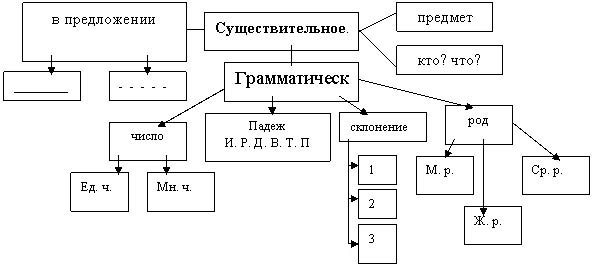 Сделать процесс чтения индивидуальным помогает  приём «Инсерт». Во время ознакомления с текстом учащиеся делают на полях пометки: «V» –  знаю, «+» - новое, «-» - думал иначе, «?» - есть вопросы. Затем они заполняют графы таблицы, где значки станут заголовками. Эта работа формирует навыки развития речи, умения сортировать  информацию, задавать вопросы. Метод инсерта мне  нравится использовать при изучении  биографии писателей, особенно в старших классах. На дом задаю прочитать биографическую статью  из учебника, сделав при чтении  нужные пометки, потом оформить их в тетрадь в виде таблицы инсерта. На следующем уроке обсуждаем  результаты, ученики задают свои вопросы.  На некоторые мы отвечаем все вместе в классе, а на другие предлагаю найти ответ в определенных источниках.  Этот метод достаточно трудоёмкий, у нас  часто бывают затруднения, но его применение дает возможность обучать вдумчивому чтению, а также подталкивать детей к самостоятельной работе.    Хорошие результаты  приносит использование проблемного обучения на уроках. Проблемное обучение  предполагает  создание проблемных ситуаций   и активную  самостоятельную работу учащихся по их разрешению. В результате происходит овладение  знаниями, навыками, умениями и развитие мыслительных способностей.  Возьмём в качестве примера тему: «Как найти грамматическую основу предложения?   Предлагаю учащимся разобрать по членам  предложения:   в одном они быстренько находят подлежащее-существительное, сказуемое-глагол. А вот со следующими предложениями  возникают проблемы. Учащиеся предлагают разные варианты, но решения не находят. Тогда я ненавязчиво  даю подсказку: найти сказуемое, изменив предложение по временам. Ребята изменяют предикативность, обращают внимание на то, что появляется глагол «быть», но у него нет лексического значения, а значит нужно искать слово, в котором оно заключается. Таким образом выходим к понятию составного сказуемого.  Способ нахождения сказуемого найден.    Очень часто школьники, даже имея хорошие предметные знания , не умеют  самостоятельно ставить перед собой цели,  составлять план предстоящей работы, выполнять эту работу в нужное время и анализировать свои действия.  Решить эти проблемы я стараюсь методом проектов. Проект – это совместная познавательная, исследовательская , творческая деятельность учеников и учителя, направленная  на формирование информационно-учебных, учебно-логических, коммуникативных умений. В средних классах на уроках русского языка пытаемся создавать мини-проекты.  К примеру,  когда проходили тему «Фразеология» ученики провели небольшие исследовательские работы по истории фразеологизмов и оформили их виде  слайдов. Детям очень интересно самим искать материал, оформлять его, делать выводы. Порой мотивация -  стремление успешно выполнить проект, чтобы представить его учителю и товарищам, -  оказывается более сильной, чем требования родителей и учителей хорошо учиться.  В 9 классе при изучении романа в стихах А.С.Пушкина «Евгений Онегин» мы проводили  исследовательскую работу по теме «Устаревшие слова и их роль в романе А.С.Пушкина «Евгений Онегин». Работа выполнялась всеми учениками класса, каждый получил свое задание: кто выделял устаревшие слова в определенных  главах романа, кто находил их значения в различных словарях, другие делили их на архаизмы и историзмы, делали выводы. В итоге была создана очень интересная работа.  Историзмы – слова, вышедшие из употребления в связи с уходом из жизни обозначаемых ими предметов и явлений.

         Историзмы можно разделить на ряд семантических групп: 
1)     названия явлений общественно-политического характера, представителей сословий: самодержавие, монархия, смерд, юнкер;
      2)     названия воинских чинов, видов оружия и доспехов: стрелец, опричник, гусар, денщик, сотник, мушкет, гаковница;
3)     названия административных учреждений, заведений, должностей и лиц по роду их занятий: земство, дума, приказ, губернатор, наместник, городовой, ключница;
 4)     названия мер длины, площади, веса, денежных единиц: гак, пятина, четь, шнур, сажень, верста, фунт, золотник, грош .
   5)названия предметов быта, видов одежды, еды, напитков, средств передвижения и т. п.: гусли, зернь, парсуна, пяльцы, берендейка, сбитень.Историзмы – слова, вышедшие из употребления в связи с уходом из жизни обозначаемых ими предметов и явлений.

Вечо́р - вчера вечером. « Зачем вечор так рано скрылись?» А. Пушкин Велеречи́вый - высокопарный, напыщенный красноречивый. « И вот сосед велеричивый привез торжественно ответ.» А. Пушкин Чело́ - то же, что лоб. « Был томный вид его чела…» А. Пушкин Глас – то же, что голос. « Услышу ваш волшебный глас…» А. Пушкин Наобу́м- не подумав, не подготовившись. « Хоть невзначай, хоть наобум» А. Пушкин Диви́ться -то же, что удивляться. « Дивился я их спеси модной…» А. Пушкин Впери́ть - устремить взгляд. « Вперил Онегин взоркий взгляд» Чепец-головной женский убор в виде закрывающего волосы шитого или вязаного чехла, иногда с завязками под подбородком. Ночной чепец. «Обновила наконец на вате шлафор и чепец.» Пушкин. Шла́фор- домашний халат. «И обновила, наконец, на вате шлафор и чепец.» Пушкин. Дро́вни- крестьянские сани без кузова для перевозки дров, грузов. «Крестьянин,торжествуя,на дровнях обновляет путь» А.Пушкин Дро́ги- длинная телега без кузова, состоящая из передка и задка, соединенных длинными продольными брусьями. «Заслышит их домашни дроги» А.Пушкин     Сейчас уже ни у кого не вызывает сомнения то, что применение информационно-коммуникационных технологий делает урок более информативным, содержательным, ярким и  по-настоящему современным.  У ИКТ  много плюсов: позволяют разнообразить формы работы, деятельность учащихся, активизировать внимание, повышают творческий потенциал личности.Я стараюсь использовать эти технологии на разных этапах урока: при изложении нового материала, для закрепления  полученных знаний, в системе контроля и проверки, для самостоятельной работы учащихся. Стало нормой применение на уроках приготовленных мной или учениками отдельных слайдов по нужной  теме.  По русскому языку  и литературе очень востребованы  материалы  Виртуальной школы Кирилла и Мефодия, которые позволяют многое использовать: мультимедийные уроки по курсу, медиаиллюстрации, интерактивные тренажеры, тесты и проверочные задания, справочник терминов  и понятий, энциклопедические статьи. Данный материал используется при подготовке к урокам, для закрепления и проверки знаний.Электронное тестирование позволяет проверить умение ответственно, сосредоточенно и внимательно работать, применяя приемы самоконтроля. При проведении контрольных работ, тестов, самостоятельных работ ученик отвечает на данные задания и самостоятельно получает на экране результат своего ответа. Происходит открытая, объективная оценка знаний учащихся. Это очень важно для ребёнка. Он видит, что отметка не зависит от желания учителя, а оцениваются его реальные знания и умения.. Работая,  я всегда стараюсь помнить, что применение информационных технологий в учебном процессе по русскому языку и литературе будет  эффективнее, если будет обеспечена  их связь с традиционными приемами обучения.И если после моего урока дети не выглядят уставшими, если у них хорошее настроение, если они удивляются тому, что урок прошёл так быстро, то я думаю, что всё мы с ними делали правильно и завтра они опять придут на урок с желанием и интересом.Анализ результативности. Тенденция роста результативности моей работы видна в результатах моих учеников.Мои ученики являются победителями и призерами районных предметных олимпиад по русскому языку, являются активными участниками районных, республиканских и всероссийских конкурсов       Итоговая аттестация учеников подтверждает хорошую подготовку учащихся по русскому языку.  Средний балл по итогам ОГЭ   в 2015 году – 63,1%;     в  2016  году  – 62,4% .   Трудности и проблемы при использовании данного опыта.   Проблема формирования познавательной активности и самостоятельности сложна и многогранна. Не случайно ею занимаются не только исследователи-педагоги, но и философы.  Формирование познавательной активности и самостоятельности является одним из механизмов становления активной позиции школьника в учебной деятельности и последующем его  профессиональном образовании.    Познавательная активность и самостоятельность школьника в обучении характеризуются прежде всего направленностью усилий на усвоение знаний, требующих от ученика высокой самоорганизованности, мобилизации душевных и физических сил, внимания, памяти, воли.Характер познавательной активности, ее мотивы динамичны, с возрастом учащихся они дифференцируются.  Заметен спад познавательной активности у учащихся 8-9 классов.Адресные рекомендации по использованию опытаОбобщение собственного педагогического опыта реализовано в публикациях на сайте учителя, выступлениях на педагогическом совете, школьном и районном методическом объединении учителей. С публикациями представления педагогического опыта можно познакомиться на страничке учителя на сайте http://nsportal.ru/martyanova-irina-vasilevnaДокументы для скачивания:       Обобщение собственного педагогического опыта реализовано в публикациях,  выступлениях на семинарах, интернет- публикациях. По распространению опыта выступала на  семинарах  республиканского уровня   «Инновационные технологии на уроках русского языка и литературы». с сентября 2014 года по август 2017 года выступала с докладом на МО учителей  русского языка и литературы своей школы:-в сентябре 2014 года - «Формирование и развитие исследовательской компетенции учащихся старшей школы»,-в марте 2015 года – «Самостоятельная работа учащихся на уроках во всех звеньях учебного процесса»,- в  декабре 2016года – «Законодательные основы отбора содержания школьного образования»,На районных секционных занятиях учителей русского языка и литературы:	2015 году-  « Формирование универсальных учебных действий на уроках русского языка и литературы».2017 году- «Реализация системно-деятельностного подхода в обучении на уроках русского языка и литературы»      За межаттестационный период мною были проведены следующие открытые уроки и мероприятия:  1)  Обобщающий урок по теме «Имя Существительное» 2) «Литературная шкатулка» (интеллектуальная игра для 6-8 классов.)- в  2015-2016 учебном  году – 1) «Существительные общего рода»2) «Путешествие в страну Литературию»3) «Внеклассное мероприятие по русскому языку «Почему мы так говорим?».-в 2016 -2017 учебном году –1) «Однородные и неоднородные определения»2) «Обобщающий урок по теме «Глагол»Наглядное приложение:Тематический портфолиоучителя русского языка и литературы  МБОУ  «Ардатовская СОШ»  Дубёнского муниципального районаМартьяновой Ирины Васильевны Тема урока: 	Однородные и  неоднородные определенияТип урока: 	Открытие новых знанийЦель: 1) познакомить учащихся с понятием об однородных и неоднородных определениях, сформировать умение находить однородные и неоднородные определения, выяснять их роль в предложении; правильно расставлять знаки препинания и интонировать предложения с однородными и неоднородными определениями, использовать их в устной и письменной речи.2) Развивать устную и письменную речь, орфографическую и пунктуационную зоркость.3) Воспитывать любовь к русскому языку, к окружающей природе.Оргмомент	- Здравствуйте, дорогие ребята! Здравствуйте, уважаемые гости!  Я очень рада всех вас видеть! Садитесь. Давайте  подарим друг другу хорошее настроение. Мне хочется вам пожелать, чтобы этот урок обогатил вас  новыми знаниями, умениями, чтобы вы получили удовольствие от работы друг с другом.II.  Этап подготовки учащихся к активному и сознательному усвоению нового материала.- В течение нескольких уроков вы изучали тему «Однородные члены предложения и знаки препинания при них». Давайте повторим, обобщим ваши знания о признаках  однородных членов предложения и знаках препинания при них. Слайд Блиц-опросОднородные члены – это члены предложения, которые     отвечают на вопрос одной и той же части речи (хотя могут быть разными частями речи).Синтаксически однородные члены являются    одним членом предложения.Однородные члены предложения относятся    к одному и тому же члену предложения.Однородные члены предложения образуют       сочинительные     словосочетания.В предложении однородных членов может быть     сколько угодно.Однородные члены предложения соединяются     интонацией и сочинительными союзами.II. Объяснение нового материала1.Прочитайте текст. Определите, как характеризуют предмет выделенные определения. Можно ли их назвать однородными?Странный, резкий, болезненный крик раздался вдруг два раза сряду над рекой и, спустя несколько мгновений, повторился уже далее... (И.С. Тургенев)Над маленькими корявыми ёлочками и берёзками серой мглой висело ночное одеяло и глушило все чудесные звуки Звонкой борины. (М.М. Пришвин)БОРИНА Звонкая борина-бор это сосновый лес. В котором звонко звучит эхо.– Скажите, у вас не возникли какие– то вопросы?  Чем похожи и чем отличаются эти предложения? Постановка перед учащимися учебной проблемы - решить, почему в первом предложении поставлена запятая между определениями, а во втором - нет:(Дети сразу видят, что в первом предложении стоит запятая, а во втором ее нет.) У них возникают следующие вопросы:Ученики: Почему в предложениях № 2 между словами нет запятой? Учитель: А каким членом предложения являются эти слова?  А однородные ли эти определения?– Итак, ребята, мы пришли к двум вопросам, на которые мы и должны сегодня ответить.А чтобы ответить на эти вопросы, необходимо вспомнить признаки, по которым мы определяли однородность членов предложения. (слайд)Проверьте по всем признакам, являются ли определения в данных предложениях однородными.(анализируя примеры, дети приходят к выводу о том, что во втором предложении определения не соответствуют признакам однородности.)-   Как бы вы их назвали?     (Дети придумывают свои названия, одним из которых может быть и “неоднородные определения”).-  Как эти предложения могут быть связаны с темой сегодняшнего урока? Сформулируйте тему урока. Запишите в тетради тему урока.  Поставьте перед собой цели. научиться отличать однородные определения от неоднородных определений;научиться расставлять знаки препинания в предложениях с однородными и неоднородными определениями;Восприятие и усвоение учебного материалаОбработка таблиц «Однородные и неоднородные определения», «Разделение запятыми однородных и неоднородных определений».2. Проблемное задание.Сравните представленные предложения. Выясните, почему определение, отвечающие на один и тот же вопрос и относятся к тому же члену предложения, не всегда произносятся с перечислительной интонацией и на письме разделяются запятыми.1)Великолепное, ласковое солнце улыбалось в ясном небе.2) Весеннее ласковое солнце  улыбалось в ясном небе.За рекой росли дубовые, пихтовые леса.
2) За рекой росли густые пихтовые леса. (слайд с таблицей)Работа с учебником(упр.     218           устно ,упр. 214         письменно)Работа с доской (дети записывают предложения и находят в них определения, указывают однородные или неоднородные)Кругом всей поляны стояли густые высокие ели (М. Пришвин).2) Веет легкий, чистый ветер с поля     (И. Бунин).ФизкультминуткаРабота с карточками1. Работа с карточками по вариантам Сочинение-миниатюра Вы побывали в лесу весной. Опишите природу лесного уголка, употребляя однородные и неоднородные определения.Составьте синквейн на тему « Экология»экология
биологическая, географическая
изучает, исследует, рассматривает
наука об окружающей среде
взаимосвязь в природечтение и анализ стихотворений о природеОбобщениеПодведение итогов, выставление оценокДомашнее задание (выписать из учебника литературы 4 предложения с однородными и неоднородными определениями)
X.  Рефлексия.- А теперь, ребята, мне бы хотелось, чтобы вы оценили наш сегодняшний урок, свою работу на уроке.  Спасибо всем вам за урок. Вы просто молодцы! Вы были внимательны к русскому языку, старались проникнуть в тайны русского слова. Радует то, что вы хорошо усвоили материал, с интересом читали свои творческие работы. Хочется верить, что ваша дружба с русским словом продолжится. До свидания.Ф.И.Учебный годНазвание конкурсаВид поощренияНаумкин Константин2014-2015Муниципальный конкурс литературных работ«Искусство слова» Грамота(2 место)Малыйкина Елена2014-2015Муниципальный конкурс литературных работ «Искусство слова» Грамота (3 место)Малыйкина Елена2011-2012Муниципальный этап Всероссийской олимпиады школьников по русскому языку.Грамота(3 место)Исламкин Даниил2016-2017Муниципальный конкурс литературных работ «Искусство слова»Грамота(2 место)Наумкин Константин2016-2017Муниципальный конкурс литературных работ «Искусство слова»Диплом участникаАрапова Анастасия2016-2017Конкурс на знание государственной символикиДиплом участникаНуянзин Максим2016-2017Конкурс сочинений «Профессия, которую я выбираю»Наумкин КонстантинНуянзин Максим2016-2017Межрегиональный этап Всероссийского конкурса «Лучший урок письма». Номинация «Я выбираю спорт».Вставьте пропущенные знаки препинания.Вставьте пропущенные знаки препинания.Вариант 1Вариант 1Мой приятель живет в большом___ кирпичном доме.Он укрылся теплым___ клетчатым пледом и опять заснул.Под потолком висела большая___ хрустальная люстра.Вставьте пропущенные знаки препинания.Вставьте пропущенные знаки препинания.Вариант 2Вариант 2Этой маленькой___ пушистой собачке исполнилось уже пять лет.Дети собирали красные___ узорные листья клена.Мы вышли на маленькую___ глухую улочку